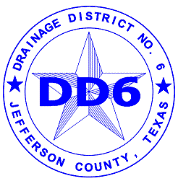 November  2021  MAINTENANCE UpdatesTractors  and  mowersLong-Stick  and  Marsh Master MowingHerbicide  SprayingLong-Stick  SlashingCompleted  Maintenance  WorkCompleted  Project  WorkEquipment
UsedDitches  MowedZTRs001-A, 001-A1, 100, 100-A, 100-D, 100-D2, 104, 104-A2, 104-B, 104-D, 104-E, 104-E1, 106, 107, 107-A, 107-A1, 107-A2, 110, 110-B, 110-C, 110-D, 110-E, 111-B, 111-B1, 112, 112-A, 112-B, 114, 115, 116, 117, 118, 118-A, 118-B, 119, 120, 120-X, 122, 122-A, 124, 125, 126, 202, 202-B, 202-B1, 202-B4, 202-C, 202-C3, 202-D, 202-D1, 202-F, 903, 903-B, DD6 COMPLEXTractors100, 100-A, 100-D, 100-D2, 103, 104-D, 110, 110-B, 110-C, 111, 111-A, 112, 115, 116, 121, 121-A, 121-B, 123, 123-A1, 123-A1A, 123-A4, 123-B, 123-B1, 200, 202, 202-B, 205, 205-A, 307, 308, 308-A, 400, 401, 401-A, 401-C, 401-D, 401-E, 401-F, 402, 402-A1, 403-A, 405, 405-A, 405-A1, 405-A1A, 405-C, 407, 500, 501, 501-A, 505, 505-A1, 505-A1A, 511, 511-A, 511-B, 511-C, 550, 551, 551-A, 551-B2, 551-B2A, 551-B3, 551-D, 551-E, 551-F, 552, 552-A, 552-B, 600, 602, 602-A, 602-B, 602-C, 602-D, 604-A, 605, 605-E5, 607, 607-A, 607-A4, 607-A5, 607-L, 617, 617-A, 8002, 8002-B, 8002-B2, ALERT, BYR-T1, Pond A, WCDPDitchLocationDescription of Work Performed1000-AKeith RoadMarsh Master® Mowing – 5,000 feet1000-AKeith RoadMarsh Master® Mowing – 5,000 feet405Stacy StreetMarsh Master® Mowing – 9,500 feet405-A1Hwy-365Marsh Master® Mowing – 2,300 feet405-A1AHwy-365Marsh Master® Mowing – 3,000 feet607Meeker RoadMarsh Master® Mowing – 5,000 feet608S. China RoadLong-stick Mowing – North Bank 22,000 feet                                      South Bank 22,000 feet608-DS. China RoadLong-stick Mowing – 3,400 feet804Hwy-365Long-stick Mowing – 19,000 feetDitches  Sprayed100, 121, 121-A, 121-B, 121-C, 123-D, 708, 709, 709-ADitchLocationDescription of Work Performed804Thompson RoadSlashed trees/brush for 2,000 feet 804Nolte RoadSlashed 1,850 feet on North side of ditchSlashed 1,850 feet on South side of ditchDitchLocationDescription of Work Performed505-BWest Clubb RoadInstalled Crossing:  Two 60-ft x 20-ft HDPE Pipe402-A1Winzer RoadReplaced Downspouts:  two 30-in  x 40-ft & two 24-in x 40ft502-BFM 365Constructed 600 feet of barbed wire fence & two swing gates600Deer Camp Rd.Bladed 2.5 miles of road800FM 365Set three 24-in x 100-ft downspouts112Washington Blvd.Cleaned Ditch:  4,000 feet North side & 1,300 feet South side400Gaulding RoadConstructed swing gate8002Salt BayouInstalled 60-in flap gate405Gaulding RoadDemolished bridge407Hwy-124Repaired washout407 OakdaleCleaned out ditchALERTRoutine Station MaintenanceStations 1400, 1500, 1800, 1900, 2320, 00, 7300, 700, 800, 900, 1000, 5200, 6000, 6100, 6200, 6500, 6600, 7600, 7800, 7900, 1400, 1500, 1600, 1800, 1900, 1920, 2020, 3200, 3220, 4400, 5300, 5400, 7000, 7200, 7220LocationDescription of Work PerformedALERTMarshInstalled Platform for Station 7600ALERTDitch 500-Taylor’s BayouInstalled Platform for Station 5520ALERTClam LakeInstalled Platform for Station 7800